Publicado en Johannesburg el 14/06/2021 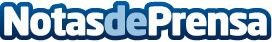 La Africa Energy Week 2021, que se celebrará en Ciudad del Cabo, se centrará en oportunidades de inversión, el futuro del petróleo y el gas, las energías renovables y la transición energéticaLa African Energy Chamber (AEC) (Cámara Africana de la Energía) acogerá la primera African Energy Week (AEW) (Semana Africana de la Energía) en Ciudad del Cabo del 9 al 12 de noviembre de 2021Datos de contacto:African Energy ChamberNota de prensa publicada en: https://www.notasdeprensa.es/la-africa-energy-week-2021-que-se-celebrara-en-ciudad-del-cabo-se-centrara-en-oportunidades-de-inversion Categorias: Internacional Finanzas Sector Energético http://www.notasdeprensa.es